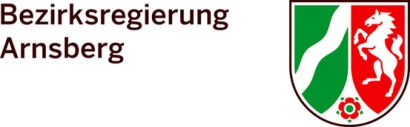 Bezirksregierung ArnsbergDezernat 48Laurentiusstraße 159821 ArnsbergAntrag auf Zuerkennung der vollen Fachhochschulreife(schulischer Teil der Fachhochschulreife aus dem Regierungsbezirk Arnsberg) Sehr geehrte Damen und Herren, hiermit beantrage ich die Zuerkennung der vollen Fachhochschulreife. Die erforderlichen Nachweise habe ich beigefügt. Mit freundlichen GrüßenOrt/Datum	Unterschrift	
  	Wichtiger Hinweis:   	Ohne Vorlage von beglaubigten Fotokopien kann der Antrag nicht bearbeitet werden.	Durch die Nachforderung der beglaubigten Fotokopien verzögert sich die Bearbeitung 
des Antrages erheblich.
Folgende Unterlagen müssen beigefügt werden:	vollständiger Lebenslauf (tabellarisch) 	beglaubigte Fotokopie des schulischen Teils der FHR (Abgangs-/Abschlusszeugnis, nur die 
     Bescheinigung über den schulischen Teil reicht nicht aus)	beglaubigte Fotokopie der berufspraktischen Nachweise (z. B. Prüfungszeugnis der Kammer über die abgeschlossene Berufsausbildung; Praktikumsbescheinigung nach Anlage 2.5; Arbeitsbescheinigungen mit Zeitraum, Stundenumfang sowie Tätigkeiten; etc.)Der Antrag ist auf dem Postweg vorzulegen!Vorname:Name:Straße/Nr.:PLZ/Wohnort:Telefon:Handy:E-Mail: